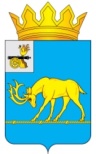 МУНИЦИПАЛЬНОЕ ОБРАЗОВАНИЕ «ТЕМКИНСКИЙ РАЙОН» СМОЛЕНСКОЙ ОБЛАСТИ ТЕМКИНСКИЙ РАЙОННЫЙ СОВЕТ ДЕПУТАТОВР Е Ш Е Н И Е от   29   марта  2024  года                                                                                             № 22                                                                          В соответствии с частью 11 статьи 154 Федерального закона от 22.08.2004                    № 122-ФЗ «О внесении изменений в законодательные акты Российской Федерации                                и признании утратившими силу некоторых законодательных актов Российской Федерации» в связи с принятием федеральных законов «О внесении изменений                                  и дополнений в Федеральный закон «Об общих принципах организации законодательных (представительных) и исполнительных органов государственной власти субъектов Российской Федерации» и «Об общих принципах организации местного самоуправления в Российской Федерации», постановлением Правительства Российской Федерации от 13.06.2006 № 374 «О перечнях документов, необходимых для принятия решения о передаче имущества из федеральной собственности в собственность субъекта Российской Федерации или муниципальную собственность, из собственности субъекта Российской Федерации       в федеральную собственность или муниципальную собственность, из муниципальной собственности в федеральную собственность или собственность субъекта Российской Федерации», Уставом муниципального образования «Темкинский район» Смоленской области, (новая редакция)  (с изменениями), Положением о порядке передачи  имущества в собственность муниципального образования «Темкинский район» Смоленской области   из других форм собственности, а также о передаче имущества из муниципальной собственности муниципального образования «Темкинский район» Смоленской области  в федеральную и государственную собственность, собственность других муниципальных образований», утвержденным решением Темкинского районного Совета депутатов от 26.01.2018 № 9, решением постоянной комиссии по имущественным, земельным отношениям и природопользованию,              Темкинский районный Совет депутатов   р е ш и л:1. Утвердить прилагаемый перечень имущества, находящегося в государственной собственности Смоленской области, передаваемого                                             в собственность муниципального образования «Темкинский район» Смоленской области  (далее – Перечень).2. Настоящее решение вступает в силу со дня обнародования, подлежит размещению на официальном сайте в информационно-телекоммуникационной сети «Интернет». 3. Контроль за исполнением настоящего решения возложить   на председателя постоянной комиссии по имущественным, земельным отношениям                                               и природопользованию (председатель Савченков Ю.Н.).  Глава   муниципального образования                               Председатель     Темкинского«Темкинский район» Смоленской области                      районного  Совета  депутатов                                                 А.Н. Васильев                                          А.Ф. Горностаева                                                                      УТВЕРЖДЕН                                                                                              решением       Темкинского районного Совета депутатов                                                                                 от 29.03.2024 № 22ПЕРЕЧЕНЬимущества, находящегося в государственной собственности Смоленской области, передаваемого в собственность муниципального образования «Темкинский район» Смоленской областиОб утверждении перечня имущества, находящегося в государственной  собственности    Смоленской области, передаваемого в собственность муниципального образования «Темкинский район» Смоленской области№ п/пПолное наименование организацииАдрес места нахождения организации, ИНН организацииНаименование имуществаАдрес места нахождения имуществаИндивидуализирующие характеристики имуществаМинистерство образования и науки Смоленской областиг. Смоленск,                   ул. Николаева,             д. 12а, 214004, 6730076740Учебная литература 2023Смоленская область, Темкинский район, с.Темкино, ул.Советская, д.366 шт.5 098,50 руб.(ГК №А0066153 от 14.08.2023г.)Министерство образования и науки Смоленской областиг. Смоленск,                     ул. Николаева,                 д. 12а, 214004, 6730076740Учебная литература 2023Смоленская область, Темкинский район, с.Темкино, ул.Советская, д.3634 шт.22 322,30 руб.(ГК №А0081311 от 01.09.2023г.)Министерство образования и науки Смоленской областиг. Смоленск,                   ул. Николаева,                 д. 12а, 214004, 6730076740Учебная литература 2023Смоленская область, Темкинский район, с.Темкино, ул.Советская, д.36225 шт.120 453,85 руб.(ГК зз-10762 от 18.05.2023г.)Министерство образования и науки Смоленской областиг. Смоленск,                   ул. Николаева,                 д. 12а, 214004, 6730076740Учебная литература 2023Смоленская область, Темкинский район, с.Темкино, ул.Советская, д.36172 шт.48 374,70 руб.(ГК 15965 от 10.08.2023г.)